§2148.  Right of entry and inspectionThe department and any duly designated officer or employee thereof shall have the right to enter upon and into the premises of any home health care provider who has applied for a license or who is licensed pursuant to this chapter at any reasonable time and, upon demand, have the right to inspect and copy books, accounts, papers, records and other documents in order to determine the state of compliance with this chapter and any rules in force pursuant thereto.  The right of entry and inspection shall extend to any premises and documents of providers whom the department has reason to believe are providing home health services without a license, but no such entry or inspection may be unreasonable or made without the permission of the owner or person in charge thereof, unless a warrant is first obtained from the District Court authorizing that entry or inspection.  [PL 1983, c. 570 (NEW).]SECTION HISTORYPL 1983, c. 570 (NEW). The State of Maine claims a copyright in its codified statutes. If you intend to republish this material, we require that you include the following disclaimer in your publication:All copyrights and other rights to statutory text are reserved by the State of Maine. The text included in this publication reflects changes made through the First Regular and First Special Session of the 131st Maine Legislature and is current through November 1, 2023
                    . The text is subject to change without notice. It is a version that has not been officially certified by the Secretary of State. Refer to the Maine Revised Statutes Annotated and supplements for certified text.
                The Office of the Revisor of Statutes also requests that you send us one copy of any statutory publication you may produce. Our goal is not to restrict publishing activity, but to keep track of who is publishing what, to identify any needless duplication and to preserve the State's copyright rights.PLEASE NOTE: The Revisor's Office cannot perform research for or provide legal advice or interpretation of Maine law to the public. If you need legal assistance, please contact a qualified attorney.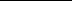 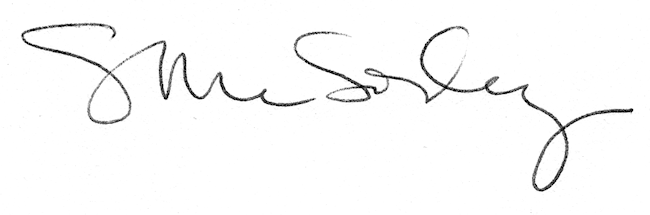 